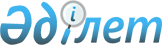 О внесении изменений и дополнений в постановление Правительства Республики Казахстан от 31 декабря 1998 года N 1384
					
			Утративший силу
			
			
		
					Постановление Правительства Республики Казахстан от 27 марта 2003 года N 299. Утратило силу постановлением Правительства Республики Казахстан от 30 июня 2007 года N 553

       Сноска. Постановление Правительства Республики Казахстан от 27 марта 2003 года N 299 утратило силу постановлением Правительства Республики Казахстан от 30 июня 2007 года  N 553       Правительство Республики Казахстан постановляет: 

      1. Внести в  постановление  Правительства Республики Казахстан от 31 декабря 1998 года N 1384 "О координации работ по формированию и развитию национальной информационной инфраструктуры, процессов информатизации и обеспечению информационной безопасности" (САПП Республики Казахстан, 1998 г., N 50, ст. 473) следующие изменения и дополнения: 

      1) в пункте 1: 

      ввести в состав Комиссии по координации работ по формированию и развитию национальной информационной инфраструктуры и деятельности по основным направлениям обеспечения информационной безопасности Республики Казахстан: 

 

  Бисенбаева                    - заместителя заведующего 

Асылбека Кнаровича              Секретариатом Совета Безопасности 

                                Республики Казахстан 

                                (по согласованию); Есекеева                      - директора Департамента 

Куанышбека Бахытбековича        политики информатизации и 

                                инноваций Министерства экономики и 

                                бюджетного планирования Республики 

                                Казахстан;       в строке: "Рябченко                     - вице-Министр культуры, 

Олег Григорьевич                информации и общественного согласия 

                                Республики Казахстан"       слова "вице-Министр" заменить словами "первый вице-министр"; 

      в строке: 

"Евсюков                      - директор Департамента 

Александр Васильевич            информационных технологий 

                                Министерства государственных 

                                доходов Республики Казахстан"       слова "государственных доходов" заменить словом "финансов"; 

      в строке: 

"Молчанов                     - исполняющий обязанности 

Сергей Николаевич               директора Департамента 

                                информационных технологий 

                                Национального Банка Республики 

                                Казахстан (по согласованию)"       слова "исполняющий обязанности директора" заменить словом "директор"; 

      в строке: 

"Досаев                       - Председатель Агентства 

Ерболат Аскарбекович            Республики Казахстан по 

                                регулированию естественных 

                                монополий, защите конкуренции и 

                                поддержке малого бизнеса"       слова "защите конкуренции и поддержке малого бизнеса" заменить словами "и защите конкуренции"; 

      вывести из указанного состава Уатая Базарбека Уатаевича; 

      2) в Положении о Комиссии по координации работ по формированию и развитию национальной информационной инфраструктуры и деятельности по основным направлениям обеспечения информационной безопасности Республики Казахстан, утвержденном указанным постановлением: 

      в пункте 2: 

      слова "Министерства государственных доходов", "Агентства Республики Казахстан по защите государственных секретов" исключить; 

      слова "Министерства транспорта, коммуникаций и туризма" заменить словами "Министерства транспорта и коммуникаций"; 

      слова "Министерства экономики и торговли" заменить словами "Министерства индустрии и торговли"; 

      дополнить словами "Министерства экономики и бюджетного планирования Республики Казахстан, Совета Безопасности Республики Казахстан (по согласованию) и других заинтересованных государственных органов и организаций". 

      2. Настоящее постановление вступает в силу со дня подписания.       Премьер-Министр 

      Республики Казахстан 
					© 2012. РГП на ПХВ «Институт законодательства и правовой информации Республики Казахстан» Министерства юстиции Республики Казахстан
				